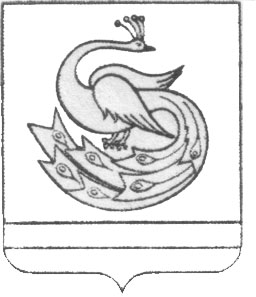 АДМИНИСТРАЦИЯ ПЛАСТОВСКОГО МУНИЦИПАЛЬНОГО РАЙОНА                  РАСПОРЯЖЕНИЕ «07_»____06_____2017 г.                                                         №_261-р_	В связи с необходимостью внесения корректировок в план работы отдела внутреннего муниципального финансового контроля и контроля в сфере закупок администрации Пластовского муниципального района Внести изменения в План проверок отдела внутреннего муниципального финансового контроля и контроля в сфере закупок администрации Пластовского муниципального района на 2017 год – в пункте 1.6 плана проверок в графе «Дата»  слово «Июль»  заменить на  слово  «Сентябрь».Контроль за исполнением распоряжения возложить на начальника отдела внутреннего муниципального финансового контроля и контроля в сфере закупок Мухаметдинову А.К.Настоящее распоряжение разместить на официальном сайте администрации Пластовского муниципального района в сети Интернет, а так же в единой информационной системе в сфере закупок на сайте Единой информационной системы в сфере закупок.Глава  Пластовскогомуниципального  района	         А.В.НеклюдовО внесении изменений в  утверждённый План проверок отдела внутреннего муниципального финансового контроля и контроля в сфере закупок администрации Пластовского муниципального района на 2017 год